Проект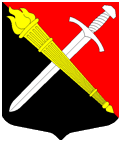 СОВЕТ ДЕПУТАТОВмуниципальное образование Тельмановское сельское поселение Тосненского района Ленинградской областиРЕШЕНИЕ № Принято советом депутатов «05»  июля   2018 годаОб утверждении размеров ежемесячных надбавок к ежемесячному денежному вознаграждению за особые условия работы, ежемесячного денежного поощрения депутату, исполняющему свои полномочия на постоянной основе.В соответствии с Федеральными законами от 06.10.2003 г. № 131-ФЗ «Об общих принципах организации местного самоуправления в Российской Федерации», от 02 марта 2007 года N 25-ФЗ "О муниципальной службе в Российской Федерации", Законом Ленинградской области от 11.03.2008 г. № 14-оз «О правовом регулировании муниципальной службы в Ленинградской области», и на основании решений совета депутатов муниципального образования Тельмановское сельское поселение Тосненского района Ленинградской области от 27.12.2017 г. № 17 «Об утверждении перечней должностей и Положения о порядке формирования фонда оплаты в органах местного самоуправления муниципального образования Тельмановское сельское поселение Тосненского района Ленинградской области» и от 27.12.2017 г. № 18 «Об утверждении Положения о материальном стимулировании  лиц, замещающих муниципальные должности,  в совете депутатов муниципального образования Тельмановское сельское поселение  Тосненского района  Ленинградской области», совет депутатов муниципального образования Тельмановское сельское поселение Тосненского района Ленинградской области: РЕШИЛ:1. Установить Швец Татьяне Витальевне – депутату совета депутатов Тельмановское сельское поселение Тосненского района Ленинградской области, исполняющему свои полномочия на постоянной основе дополнительные выплаты в составе денежного содержания:- ежемесячную процентную надбавку к ежемесячному денежному вознаграждению за особые условия работы в размере 200% ежемесячного денежного вознаграждения;- ежемесячное денежное поощрение в размере 100% ежемесячного денежного вознаграждения.2. Аппарату по обеспечению деятельности совета депутатов муниципального образования Тельмановское сельское поселение Тосненского района Ленинградской области обеспечить официальное опубликование (обнародование) настоящего решения в порядке, предусмотренном Уставом муниципального образования Тельмановское сельское поселение Тосненского района Ленинградской области.3. Настоящее решение вступает в силу с момента его подписания.4. Контроль исполнения настоящего решения оставляю за собой.Глава муниципального образования				Г.В.Сакулин